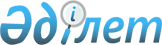 Об утверждении Правил возмещения затрат на аудит финансовой отчетности эмитентов ценных бумаг, допущенных на специальную торговую площадку регионального финансового центра города Алматы
					
			Утративший силу
			
			
		
					Постановление Правления Национального Банка Республики Казахстан от 3 февраля 2014 года № 15. Зарегистрировано в Министерстве юстиции Республики Казахстан 20 марта 2014 года № 9246. Утратило силу постановлением Правления Национального Банка Республики Казахстан от 8 августа 2016 года № 183.
      Сноска. Утратило силу постановлением Правления Национального Банка РК от 08.08.2016 № 183.
      В соответствии с Законами Республики Казахстан от 30 марта 1995 года " О Национальном Банке Республики Казахстан" и от 5 июня 2006 года " О региональном финансовом центре города Алматы" Правление Национального Банка Республики Казахстан ПОСТАНОВЛЯЕТ:
      1. Утвердить прилагаемые  Правила возмещения затрат на аудит финансовой отчетности эмитентов ценных бумаг, допущенных на специальную торговую площадку регионального финансового центра города Алматы.
      2. Признать утратившим силу  постановление Правления Национального Банка Республики Казахстан от 31 августа 2012 года № 283 "Об утверждении Правил возмещения затрат на аудит финансовой отчетности эмитентов ценных бумаг, допущенных на специальную торговую площадку регионального финансового центра города Алматы" (зарегистрированное в Реестре государственной регистрации нормативных правовых актов под № 8005, опубликованное 27 декабря 2012 года в газете "Казахстанская правда" № 449-450).
      3. Настоящее постановление вводится в действие по истечении десяти календарных дней после дня его первого официального опубликования. Правила
возмещения затрат на аудит финансовой отчетности эмитентов
ценных бумаг, допущенных на специальную торговую площадку
регионального финансового центра города Алматы
1. Общие положения
      1. Настоящие Правила возмещения затрат на аудит финансовой отчетности эмитентов ценных бумаг, допущенных на специальную торговую площадку регионального финансового центра города Алматы (далее – Правила) разработаны в соответствии с Законами Республики Казахстан от 30 марта 1995 года " О Национальном Банке Республики Казахстан", от 20 ноября 1998 года " Об аудиторской деятельности" (далее – Закон об аудиторской деятельности), от 2 июля 2003 года " О рынке ценных бумаг" (далее – Закон о рынке ценных бумаг), от 5 июня 2006 года " О региональном финансовом центре города Алматы" (далее – Закон о региональном финансовом центре) и определяют порядок  возмещения затрат на аудит финансовой отчетности эмитентов ценных бумаг, допущенных на специальную торговую площадку регионального финансового центра города Алматы. 2. Порядок возмещения затрат на аудит финансовой отчетности
эмитентов ценных бумаг, допущенных на специальную торговую
площадку регионального финансового центра города Алматы
      2. Рассмотрение документов о возмещении затрат на аудит финансовой отчетности эмитентов ценных бумаг (далее – эмитент), допущенных на специальную торговую площадку регионального финансового центра города Алматы (далее – финансовый центр), осуществляет Национальный Банк Республики Казахстан (далее – Национальный Банк).
      3. Возмещение затрат на аудит финансовой отчетности эмитентов ценных бумаг, допущенных на специальную торговую площадку регионального финансового центра города Алматы (далее – возмещение затрат на аудит), осуществляется однократно за счет средств бюджета (сметы расходов) Национального Банка в размере не более двенадцатитысячекратного размера месячного расчетного показателя, установленного законом о республиканском бюджете на соответствующий финансовый год (далее - месячный расчетный показатель), путем перевода денег в национальной валюте на текущий счет эмитента, указанный в заявлении эмитента. Расчет суммы, подлежащей возмещению определяется на дату принятия соответствующего решения о возмещении затрат на аудит.
      4. Возмещение затрат на аудит осуществляется эмитентам, ценные бумаги которых впервые допущены на специальную торговую площадку финансового центра.
      Решение о возмещении затрат на аудит принимается Советом директоров Национального Банка.
      5. Возмещение затрат на аудит осуществляется, если:
      1) собственный капитал эмитента составляет сумму, не превышающую стасемидесятиодноготысячекратного размера месячного расчетного показателя, согласно финансовой отчетности (в случае наличия дочерней (дочерних) организации (организаций) – консолидированной финансовой отчетности) на последнюю отчетную дату, подтвержденной аудиторским отчетом;
      2) расходы эмитента, связанные с уплатой листинговых сборов составили сумму, не менее четырехтысячекратного размера месячного расчетного показателя;
      3) аудит проведен аудиторской организацией, соответствующей требованиям, установленным  постановлением Правления Национального Банка Республики Казахстан от 29 марта 2013 года № 87 "Об утверждении Квалификационных требований к аудиторским организациям для допуска финансовых инструментов на специальную торговую площадку регионального финансового центра города Алматы", зарегистрированным в Реестре государственной регистрации нормативных правовых актов Республики Казахстан под № 8462 (далее – Постановление № 87);
      4) стоимость услуг аудиторской организации по проведенному аудиту эмитента составила сумму не менее двадцатичетырехтысячекратного размера месячного расчетного показателя.
      6. Для возмещения затрат на аудит в Национальный Банк представляются заявление на возмещение затрат на аудит (далее – заявление) согласно  приложению к Правилам, а также следующие документы:
      1) копия договора с аудиторской организацией на проведение аудита финансовой отчетности;
      2) оригинал документа, подтверждающего факт оплаты расходов на аудит финансовой отчетности, и его копия (оригинал документа возвращается эмитенту в течение одного рабочего дня после идентификации с копией);
      3) заключение фондовой биржи о соответствии аудиторской организации требованиям, установленным  Постановлением № 87;
      4) письменное подтверждение аудиторской организации об отсутствии у нее ограничения права на проведение аудита эмитента в соответствии с  Законом об аудиторской деятельности;
      5) копия проспекта выпуска ценных бумаг эмитента, а также изменения и дополнения в проспект выпуска при их наличии;
      6) нотариально удостоверенная копия аудиторского отчета по финансовой отчетности эмитента;
      7) нотариально удостоверенная копия свидетельства о государственной регистрации выпуска ценных бумаг;
      8) письменное подтверждение фондовой биржи о соответствии эмитента условию, установленному  пунктом 4 Правил с приложением сводной ведомости по заключенным сделкам;
      9) доверенность на право предоставления и получения документов.
      Копии документов, состоящие из нескольких листов, представляются пронумерованными, прошитыми и заверенными на обороте последнего листа подписью руководителя эмитента и печатью.
      7. Заявление принимается с первого рабочего дня января до 1 апреля календарного года.
      8. Срок рассмотрения представленных документов составляет пятнадцать календарных дней со дня регистрации заявления эмитента в Национальном Банке.
      9. Основаниями для отказа в возмещении затрат на аудит являются:
      1) несоответствие ценных бумаг эмитента требованию, указанному в  пункте 4 Правил;
      2) несоблюдение эмитентом условий, указанных в  пункте 5 Правил;
      3) представление неполного пакета документов, указанных в  пункте 6 Правил;
      4) несоответствие представленных документов требованиям, установленным  Законом об аудиторской деятельности,  Законом о рынке ценных бумаг,  Законом о региональном финансовом центре.
      10. Национальный Банк отказывает в возмещении затрат на аудит по основаниям, указанным в  пункте 9 Правил.
      Заявителю дается мотивированный ответ в письменном виде в сроки, установленные  пунктом 8 Правил.
      Форма 
       Национальный Банк
       Республики Казахстан
       Заявление
       на возмещение затрат на аудит
       город Алматы "__" __________ 20 __ года № ____
      _____________________________________________________________________
       (полное наименование заявителя - эмитента ценных бумаг)
      в лице ______________________________________________________________
       (должность и фамилия имя отчество первого руководителя)
      просит Национальный Банк Республики Казахстан возместить затраты на
      аудит финансовой отчетности, осуществленный с "__" ____ 20__года по
      "__" ____ 20__ года аудиторской организацией ________________________
      _____________________________________________________________________
       (полное наименование аудиторской организации с указанием адреса)
      __________________________________________________ подтверждает, что:
      (полное наименование заявителя - эмитента ценных бумаг)
       1) договор на оказание аудиторских услуг с вышеуказанной
      аудиторской организацией был заключен "__" ______ 20__ года № ___;
       2) оплата затрат на аудит финансовой отчетности была
      произведена "__" ______ 20__ года __________________________________;
       (документ, подтверждающий оплату
       расходов на аудит, номер и дата)
       3) _____________________ были размещены на специальной торговой
       (наименование ценных бумаг)
      площадке регионального финансового центра города Алматы методом
      открытых торгов "__" ________ 20__ года в размере __________________;
       4) аудиторская организация не имеет аффилиированности с нашей
      организацией и не имеет ограничений в правах на проведение аудита в
      соответствии с  Законом Республики Казахстан от 20 ноября 1998 года
      "Об аудиторской деятельности".
      ________________________________________ просит осуществить перевод
      (полное наименование заявителя – эмитента ценных бумаг)
      денег последующим реквизитам: _______________________________________
      ____________________________________________________________________.
       (ИИК, БИН, КБЕ и наименование бенефициара, БИН, БИК и наименование
       банка)
      ______________________________________________________ __________
      (должность и фамилия имя отчество первого руководителя) (подпись)
      Место печати
					© 2012. РГП на ПХВ «Институт законодательства и правовой информации Республики Казахстан» Министерства юстиции Республики Казахстан
				
Председатель
Национального Банка
К. КелимбетовУтверждены
постановлением Правления
Национального Банка
Республики Казахстан
от 3 февраля 2014 года № 15Приложение
к Правилам возмещения затрат на аудит
финансовой отчетности эмитентов ценных
бумаг, допущенных на специальную торговую
площадку регионального финансового центра
города Алматы